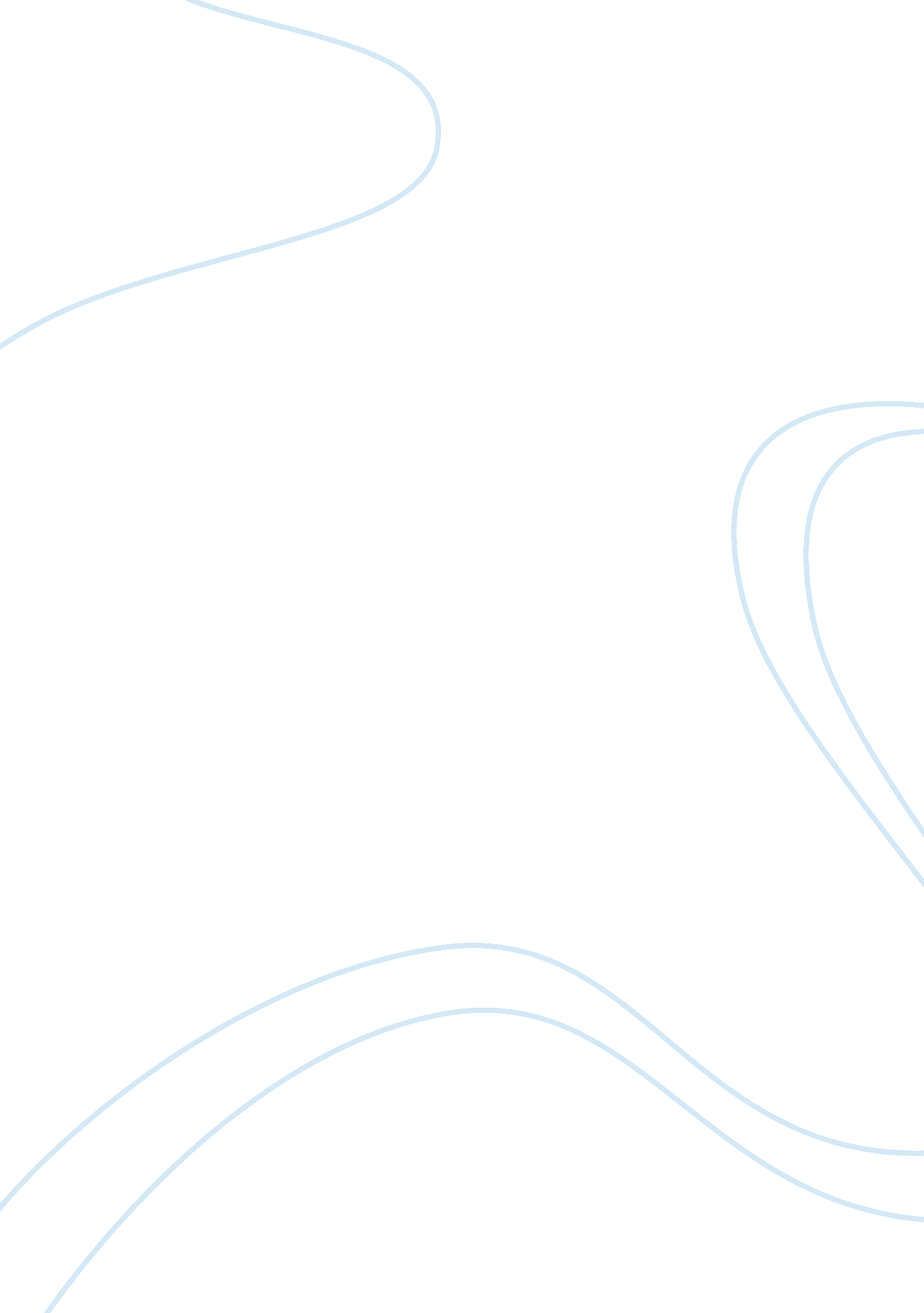 The 9 11 commission reports recommendationsLaw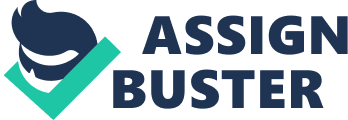 The 9/11 Commission Reports Recommendations The 9/11 Commission reports recommendations had a number of warnings regarding the security gaps in American intelligence community and these recommendations had a number of implications for the FBI agent. For example, although the agency has made a number of reforms since the 9/11 terrorist attacks, the commission report recommended further changes in a number of areas in the agency arguing that currently, FBI is incompetent to effectively combat terrorism (Nicholson, 261). Generally, some of the recommendations of the report implied that FBI as an agency includes improving its coordination with other emergency response agencies as well as its unity of command, modernizing its information systems to boost counterterrorism. Lastly, the recommendations of the report also suggest that the FBI should improve its strategic analysis of terrorist networks and groups as well as their communication methods. 
A number of the Commission’s recommendations have to some extent been implemented both by the subsequent laws and the executive order. For example, unity of command has significantly improved through the establishment of a joint action where information sharing (Decker, 188) On the other hand, the agency has learnt how to communicate and work in harmony with each other. The allocation of a portion of the radio spectrum called the “ D-block” directly to public safety for a nationwide network, which would in-turn ensure a network of communication between the agencies has also been adopted. 